Экологическая сказка.Береза и трава.         Росла на опушке белая береза. Была она раскидистая, красивая на загляденье. Кто бы ни проходил мимо, говорил: «Какая красавица!»  Вокруг березы росла густая зеленая трава. Но про нее никто ничего не говорил.            И решили однажды люди поставить возле березы скамейку. Поставили скамейку и теперь возле березы каждый день собирались взрослые и дети. Взрослые сидели на скамейке, разговаривали. Дети бегали и играли вокруг березы. Всем было хорошо. Только траве становилось все хуже и хуже. Совсем ее затоптали.          Прошло несколько лет, и береза стала часто болеть. Ветка ее стали засыхать, листья облетать, даже ствол как будто осунулся. Вспомнила береза о траве и стала звать ее на помощь:- Травушка-муравушка, вернись ко мне! Я без тебя погибаю!- Как же мне к тебе перебраться?  Вокруг тебя дети бегают, они меня опять вытопчут. Вот если бы твои друзья, лесные звери, убрали от тебя скамейку, тогда бы я с радостью вернулась.         Позвала береза своих лесных друзей,  унесли они скамейку и поставили ее возле дороги. Вернулась трава к березе. Стала береза прежней красавицей. Кони у нее окрепли. Ствол выпрямился. В ее ветвях поют птицы.  А возле березки по-прежнему собираются ее друзья, лесные звери.          Вот и сказке конец, а кто слушал – молодец!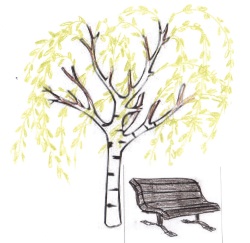 Автор: Завалей Альбина , МБОУ «Атамановская СШ» Сухобузимского района Красноярского краяСказка-загадка.Почему плакала синичка?           Жили – были Оля и Петя. Жили они в деревне. Возле их дома было много деревьев. И вот решили ребята сделать на деревьях качели. Выбрали они   две высокие крепкие берёзы с толстыми ветками. Полез Петя на первую березу, привязал веревку на ветку, получилась качеля. Потом он сделал качелю для своей сестры на  другом дереве. Стали они качаться.- Ух, как здорово! – закричала Оля.- Как хорошо мы придумали! – кричал Петя.     Качаются дети, а возле них синичка летает и все поет и кричит как-то тревожно. И кажется им, что она плачет. Но не могут дети понять, почему.   И вдруг Оля заметила на стволе березы гнездо, а гнезде пищали маленькие птенчики.Оля сказала брату:- А я знаю, почему синичка плачет. Посмотри на дерево! Видишь?Брат ответил:- Я тоже догадался.А вы, ребята, догадались, почему плакала синичка?Петя полез на березы и убрал все качели. С тех пор дети больше не устраивали качели на деревьях.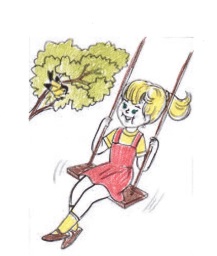 Автор: Романова Яна, МБОУ «Атамановская СШ» Сухобузимского района Красноярского края                           Сказка про одинокую елочку.    На одной лесной полянке, среди дремучего леса, росла одиноко маленькая Елочка. Очень скучно было ей, даже поговорить не с кем. Редко какая птичка пролетит или зверек пробежит.   Вот и праздники уже на носу были, а она стояла одна-одинешенька, хмурая, невеселая. Решили Зайчики развеселить Елочку, нарядить ее к Новому году. Большой Зайчик достал из коробки игрушки, бумажные снежинки, разноцветные звёздочки, а маленькие Зайчики вешали их на елочку. Стала она красивой, нарядной, настоящей новогодней красавицей. Даже в лесу стало светлее. Увидели Зайчики, как преобразилось деревце, решили устроить настоящий праздник. Позвали гостей: Мишку  косолапого, Белочку, Синичку и, конечно, Лисичку-сестричку. Собрались все вместе, стали хоровод водить, стихи рассказывать и песни петь.      Вдруг выходит на полянку Мужик. Зверюшки попрятались за Елочку, сидят, дрожат. А этот Мужик как раз искал такую красивую елочку, чтобы  порадовать своих детей и внуков. Заплакало деревце и говорит:- Не руби меня, пожалуйста, добрый человек!Глянул Мужик и говорит:- Эту елочку нельзя рубить, для лесной детворы она растет, малышей радует. Постоял-постоял, да и пошел домой, не тронул красавицу.Обрадовались звери, стали дальше хороводы водить, в игры играть, Дедушку Мороза ждать.И вдруг в гости пожаловал Дед Мороз со своей внучкой Снегурочкой.- С Новым годом! С новым счастьем! – сказал Дед Мороз.- Поздравляем всех с Новым годом! – сказала Снегурочка.От этих слов стала елочка расти, каждому  дню улыбаться. Ведь теперь у нее был целый лес друзей! Автор: Милинов Роман , МБОУ «Атамановская СШ» Сухобузимского района Красноярского края                                                        Новогодняя сказка.             Жили – были в одном лесу зверушки. И жила у них в лесу красивая елочка. Все звери любили приходить к ней и летом, и зимой. Летом они прятались под ее ветвями от жаркого солнца. Зимой устраивали веселые игры в снежки, догонялки, прятки. Это было любимое место всех зверей в лесу. Елочка было очень рада, что собирала вокруг себя всех своих друзей.            Жила в этом лесу и Баба-Яга. Она завидовала елочке, что у нее так много друзей. И задумала она недоброе. Решила Баба-Яга срубить елочку и поставить ее к себе домой.Узнали звери об этом. Собрались на Совет. Стали решать, что делать? Как спасти елочку? Думали, думали и придумали: надо просить помощи у Деда Мороза.          Дед Мороз был рад помочь зверушкам. Стукнул он своим волшебным посохом. Поднялась метель, все деревья окутала пушистым снегом. Стоят деревья, все в снежных шапках и шубах. Искала, искала Баба-Яга елочку среди запушенных деревьев, да так и не нашла.      А зверушки нарядили елочку, позвали Деда Мороза и Снегурочку и устроили новогодний праздник. Вот такая история произошла в лесу под Новый год.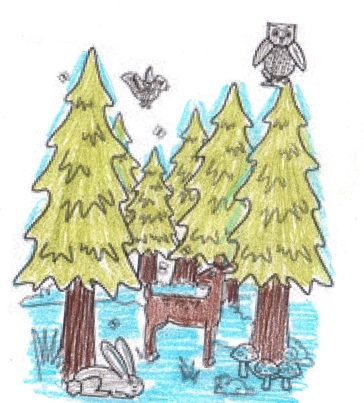 Автор: Серазетдинова Кира, МБОУ «Атамановская СШ» Сухобузимского района Красноярского краяНовогодняя лесная сказка.     В одном зачарованном лесу жила-была Елочка. Она была такая красивая с густыми ветками, пушистыми зелеными иголками. Все обитатели зачарованного леса любили ее и заботились о ней. Они тоже с особой любовью, лаской и заботой относились к ней. Своими семенами елочка кормила лесную братву, а под веточками прятала пугливых зайчат от хищников.   Но однажды злой маг Елоруб узнал про елочку. Он задумал коварный план: срубить ее, принести в свой волшебный замок, чтобы только он мог любоваться ее красотой.    И вот ночью полетел Елоруб на волшебных санях за Елочкой. Мудрая и добра Сова увидела Елоруба, поняла, что он затеял, и полетела за помощью. Так как была глубокая ночь, ей пришлось очень громко кричать, чтобы разбудить зверей и птиц. Все проснулись и собрались на опушке леса. Лесная братва решила выбрать команду, которая отправиться в погоню за злым магом и не даст ему погубить Елочку. Командиром был назначен Белый тигр. Он предложил захватить мага и отвести к доброй фее Фиалке, чтобы она превратила Елоруба в Медведя. Вся лесная братва согласилась и отправилась на задание.   А в это время злой маг Елоруб уже пытался срубить Елочку. Но дружная лесная братва успела на помощь своей подружке. Отобрали они топор и отправили Елоруба к фее Фиалке. Фея Фиалка взмахнула волшебной палочкой и произнесла: «Я превращаю тебя в Медведя, и теперь ты всегда будешь уходить в зимнюю спячку, чтобы в канун Нового года не беспокоил Елочку!»   Так все и произошло. Злой маг стал Медведем. Теперь он спит зимой и не беспокоит лесную братву. Каждый  Новый год Елочка радует лесную братву. Все звери собираются вокруг Елочки и водят хоровод. С Новым годом!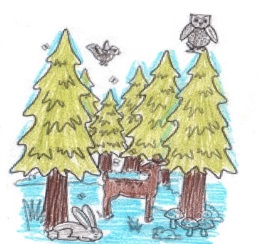 Автор: Курышева Анастасия, МБОУ «Атамановская СШ» Сухобузимского района Красноярского краяЭкологическая сказка.Фиалка и Лилия.     Жили-были Фиалка  и Лилия. Фиалка жила в доме, на просторном и светлом окне. Лилия жила на цветочной  грядке в огороде. Хозяйка заботилась о своих цветах: поливала их, удобряла. Фиалку выносила на улицу, на свежий воздух. И тогда цветы радовались, веселились, играли вместе. Но однажды хозяйка уехала куда-то очень далеко. Её не было день, два, три… На улице была сильная жара. Солнце пекло невыносимо. И Фиалка стала замечать, что Лилия стала грустной. Её лепестки опустились, стебелек согнулся, а листики стали желтеть. - Лилия, дорогая, что с тобой? – с тревогой  спросила Фиалка.- Я погибаю - тихо ответила Лилия, - мне нужна вода. Я уже несколько дней не пила. Я совсем ослабела.- Я найду тебе воды! Только потерпи немного! – сказала Фиалка.- Нужен дождик - подумала Фиалка. - Но где же его взять? Она посмотрела на небо. На небе не было ни облачка. Только Солнце светило изо всех сил.- Солнце, Солнце, Лилия погибает, ей нужен дождик! Помоги!- Нужен Ветер! – отвечает Солнце. – Он подует, принесет дождевую тучку, из тучки пойдет дождь и напоит твой цветок.- А где мне найти Ветер? – спросила Фиалка.- Ветер живет высоко в горах. Дорога туда длинная и трудная. Справишься?- Конечно! Я должна помочь Лилии, ведь она моя лучшая подруга, - ответила Фиалка.Фиалка отправилась в путь. Она шла целый день, но гора была далеко. Наступил вечер, стало темно, когда Фиалка подошла к подножию горы.- Как же я заберусь на вершину? Уже ночь.И тут на небо выплыл Месяц. Он был очень красивый. Светил ярко и приветливо.- Месяц, Месяц! Помоги мне, пожалуйста! Посвети мне. Мне нужно подняться на гору, найти Ветер, попросить его отправить  для Лилии дождевую тучку, чтобы она смогла напиться. Иначе Лилия  погибнет.- Конечно, я помогу тебе, дорогая Фиалка. – Сказал Ветер. - Ступай наверх!Всю ночь Фиалка поднималась на вершину горы. Месяц без устали освещал ей путь. Наступила утро. Рассвело. Поднялся Ветер. Фиалка стала просить его:- Ветер! Ветер! Помоги, пожалуйста, моей подруге Лилии! Ей очень нужна вода! Уже несколько дней у нее во рту не было ни капли!- Хорошо, Фиалка, я помогу тебе и твоей подруге.Стал Ветер дуть. Дул, дул и надул большую дождевую тучу. - Вот и готова туча, - сказал Ветер. – Садись на нее, я быстро домчу тебя домой.Ветер быстро долетел с Фиалкой до ее дома. Опустил цветок на землю. Фиалка сразу побежала к Лилии.- Лилия, дорогая, я принесла тебе дождик! Сейчас он напоит тебя!Лилия была так  слаба, что  даже не могла ничего ответить Фиалке.- Дождик,  Дождик, давай, лейся быстрее!  - закричала Фиалка Дождику.Туча пролилась сильным дождем, дождь напоил Лилию, Лилия ожила, поднялась.- Я вам так благодарна! – сказала Лилия. Спасибо тебе, Фиалка! Спасибо и тебе, Солнышко! Спасибо и тебе, Ветер! Передай мою благодарность Месяцу! Вы - настоящие друзья.Фиалка было очень рада, что смогла помочь Лилии. А тут и хозяйка вернулась.  Но она даже не догадалась, что произошло в ее отсутствие.А Фиалка с Лилией дружат до сих пор. Солнышко согревает их, а Ветер следит за тем, чтобы вовремя пролить дождевую  тучку на грядку с Лилией.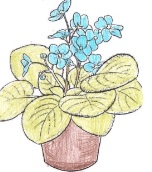 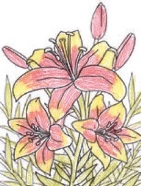 Автор: Романова Ирина Михайловна